GemeentePlaats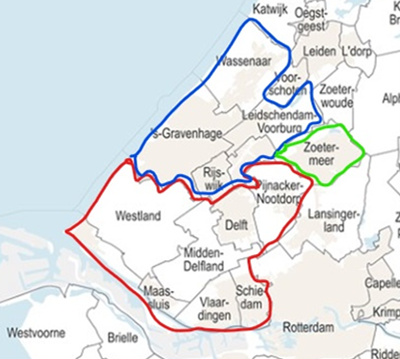 DelftDen HaagLeidschendam VoorburgMaassluisMidden-DelflandDen Hoorn ZHMaaslandSchipluidenPijnacker-NootdorpDelfgauwNootdorpPijnackerRijswijkRotterdamHoek van HollandSchiedamVlaardingenWestlandDe LierHonselersdijkKwintsheulMaasdijkMonsterNaaldwijkPoeldijk’s-GravenzandeTer HeijdeWateringenWassenaarZoetermeer